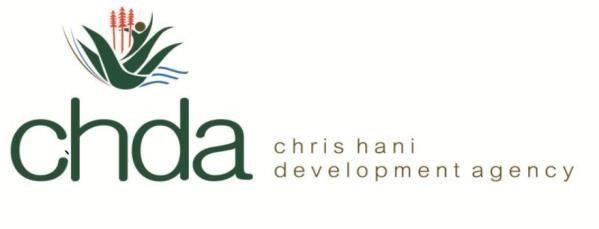 TERMS OF REFERENCE FOR THE CHDA POLICIES REVIEW, AMENDMENTS AND ALIGNMENT SERVICESThe Chris Hani Development Agency (CHDA) hereby seeks services of a suitable and professional Consultant for the provision of CHDA Policies Review, Amendments and Alignment Services according to the following terms of reference:Review, amendment and alignment of thirty Policies which are listed on the Policy Register.Assessment and alignment of three new Policies which are listed on the Policy Register.The review will be conducted in line with recommendations from the CHDA Officials and from the Board of Directors.The review and or amendment of Performance Management Systems, procedures, draft performance agreement template, with aligned score card, personal development plan as part or annexure to the Performance Agreement, Performance assessment systems and reporting framework. The Policy Register must also be reviewed and updated.The services must be done in consultation with the responsible Managers.The services must be completed within a period of seven calendar days.The draft report will be presented to the CHDA Management Team and Staff members in sessions that must not be more than two days.The final report must be submitted within a period of five calendar days after the draft report had been presented and discussed. The consultation and the presentations must be conducted in CHDA offices at number 15 Warner Street in Komani.The Project Manager will be the ACEO and assisted by the Executive Manager: Operations.POLICY REGISTER#CategoryPolicy NameStatusStructure ResponsibleStatusResponsible OfficePriority NumberYear of ApprovalRisk and Audit PoliciesInternal Audit Activity CharterFinalAudit and Risk CommitteeApprovedCEO Office Year 2022Risk and Audit PoliciesAudit & Risk Committee CharterFinalAudit and Risk CommitteeApprovedCEO Office Risk and Audit PoliciesRisk Management Policy Not reviewedAudit and Risk CommitteeNot approvedCEO OfficeYear 2017Risk and Audit PoliciesRisk Management Framework No draft Audit and Risk Committee CEO Office Risk and Audit PoliciesFraud and Prevention Policy Not reviewedAudit and Risk CommitteeNot approvedCEO Office 1Year 2017Risk and Audit PoliciesPerformance Management Policy Not reviewedAudit and Risk CommitteeNot approved CEO Office1Year 2019Risk and Audit PoliciesCompliance Register frameworkReviewedAudit and Risk CommitteeApproved CEO OfficeYear 2022Governance PoliciesBoard CharterFinalGovernance CommitteeApprovedCEO Office1Year 2022Governance PoliciesHRRE Committee CharterNot reviewed Governance CommitteeNot approvedCEO OfficeGovernance PoliciesAudit and Risk Committee Charter Governance CommitteeCEO Office Governance PoliciesProject and Investment Committee Charter Not approvedGovernance CommitteeNot approved CEO Office Governance PoliciesGovernance Committee CharterNot approved Governance CommitteeNot approved CEO Office Governance PoliciesDelegations Framework Not approved Governance CommitteeNot approved CEO Office 1Fleet and Supply Chain Management PoliciesSupply Chain Management Policy ReviewedPFI CommitteeNot Approved Finance Office 1Year 2020Fleet and Supply Chain Management PoliciesContracts Management Policy ReviewedPFI Committee Not approved Finance Office1Year 2019Fleet and Supply Chain Management PoliciesCost Management Policy ReviewedPFI CommitteeNot approvedFinance Office 1Year 2020Fleet and Supply Chain Management PoliciesFleet Management Policy ReviewedPFI Committee Not approved Finance Office 1Year 2017Finance and Budget Management PoliciesBudget Policy ReviewedPFI Committee Not approvedFinance Office 1Year 2020Finance and Budget Management PoliciesPetty Cash Policy ReviewedPFI CommitteeNot approvedFinance Office 1Year 2020Finance and Budget Management PoliciesAsset Management Policy ReviewedPFI Committee Finance Office 1Year 2020Finance and Budget Management PoliciesInvestment and Reserve PolicyReviewedPFI Committee Not approved Finance Office 1Year 2020Finance and Budget Management PoliciesCredit Management Policy ReviewedPFI Committee Not approved Finance Office 1Year 2020Administration PoliciesSubstance and Travel PolicyReviewedHRRE CommitteeNot approved Corporate Service 1Year 2017Administration PoliciesTelephone and Cell phone Policy ReviewedHRRE CommitteeNot approved Corporate Service 1Year 2017Administration PoliciesICT PolicyReviewedHRRE CommitteeTo be reworkedCorporate Services1Year 2019Administration PoliciesICT CharterReviewedHRRE CommitteeSubmittedCorporate Services 1Year 2019Administration PoliciesCode of Business Ethics Policy HRRE CommitteeNot approved Corporate Service 1Human Resource PoliciesRecruitment Policy ReviewedHRRE CommitteeNot approved Corporate Service1Year 2015Human Resource PoliciesEmployee Termination of Service Policy ReviewedHRRE CommitteeCorporate Service1Year 2017Human Resource PoliciesEmployee Code of Conduct ReviewedHRRE Committee Not approvedCorporate Services 1Year 2017Human Resource PoliciesMaterial Terms and Conditions of Employment ReviewedHRRE CommitteeNot approved Corporate Services 1Year 2019Human Resource PoliciesAttendance and Leave Policy ReviewedHRRE Committee Not approved Corporate Services1Year 2019SHuman Resource PoliciesStaff and Training Development Policy ReviewedHRRE Committee Not approved Corporate Services 1Year 2017Human Resource PoliciesStudy Bursary Assistance Policy ReviewedHRRE CommitteeCorporate Services Human Resource PoliciesDisciplinary Policy and Procedure ReviewedHRRE Committee Corporate Services 1Year 2017Human Resource PoliciesEmployee Grievance Policy and Procedure ReviewedHRRE Committee Corporate Services 1Human Resource PoliciesEmployment Equity Policy First draftHRRE CommitteeFirst draftCorporate Service Human Resource PoliciesRemuneration Policy First draft HRRE Committee Corporate Services Human Resource PoliciesSuccession, Attraction and Retention Policy First draft HRRE Committee Corporate Services 